Gegevens verzameling: afwijkingen van de standaard Nederlandse hoenderrassen  Voor meer informatie:Richard Crooijmans Fokkerij en GeneticaWageningen University & Research(Richard.crooijmans@wur.nl)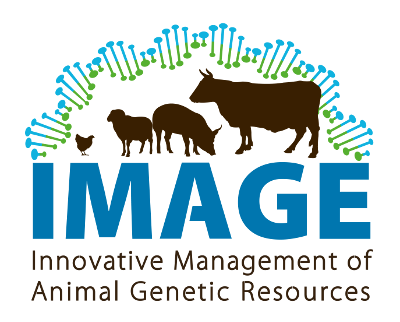 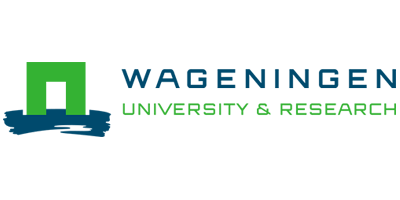 Algemene informatieOpmerking: dit formulier hoeft maar 1 keer ingevuld te worden, Naam en achternaam			__________________________________________________E-mailadres				__________________________________________________Telefoonnummer			__________________________________________________Ras naam				__________________________________________________Aantal dieren/ras/kleurslag (e.g. 4/Eikenburger/ kriel/wit)________________________________________________________________________________________________________________________________________________________________Door ondertekening van dit formulier geeft U de onderzoekers van Fokkerij en Genetica en het Centrum voor Genetische Bronnen Nederland (CGN) van Wageningen University & Research, toestemming om de data te gebruiken voor onderzoek en mogelijk te publiceren in wetenschappelijke tijdsschriften. Datum:						Handtekening:______________________				______________________________________1e fok schema 			Fokker: __________________________	datum: ________________________________HEN											HAANRing nummer:										Ring nummer:Geboorte datum:									geboorte datum:Vader:											Vader:Moeder:										Moeder:Type:											Type:	Kleurslag:										Kleurslag:Ras:											Ras:	# Eieren:# Eieren ingelegd/uitkomst:# Niet bevruchte eieren: 2e fok schema 			Fokker: __________________________	datum: ________________________________HEN					HEN					HEN						HAANRing nummer:				Ring nummer:				Ring nummer:					Ring nummer:Geboorte datum:			Geboorte datum:			Geboorte datum:				Geboorte datum:Vader:					Vader:					Vader:						Vader:Moeder:				Moeder:				Moeder:					Moeder:Type:					Type:					Type:						Type:	kleurslag:				Kleurslag:				Kleurslag:					Kleurslag:Ras:					Ras:					Ras:						Ras:	# Eieren:				# Eieren ingelegd/uitkomst:			# Niet bevruchte eieren: 		UitlegDe eerste regel van de kolom is ingevuld als voorbeeld. Meer informatie over de div kolommen wordt hier beneden uitgelegd.Ring nummer: ring nummer van het dierGeboorte datum: dag/maand/jaar Vader: ring nummer van de vaderMoeder: ring nummer van de moederType:. LF voor grote variant, B als krielVeerkleur: veerkleur Ras: ras naam  Afwijkingen: ja of nee, vermeld welke u aantreft. Mag een foto worden toegevoegd# Eieren: aantal eieren die een dier of koppel gelegd heeft# Eieren uitkomst: aantal eieren ingelegd / aantal eieren met uitkomst# Niet bevruchte eieren: aantal niet bevruchte eierenOverleving (6 weken): kuiken leeft op 6 weken. JA als dat zo is, Nee indien niet Is de haan van uzelf?			☐ JA	☐ NEEIndien niet, van wie afkomstig (liefst met naam)________________________________________________________________________________________________________________________________________________________________________________________________________________________________________________Is de hen van Uzelf/ zijn de hennen van uzelf?			☐ JA		☐ NEEIndien niet, van wie afkomstig (liefst met naam)________________________________________________________________________________________________________________________________________________________________________________________________________________________________________________Ei nummerRing nummerBevruchtUitkomstReden van geen uitkomstOverlevingskans(6 weken)Afwijkende veer kleur (welke)Afwijkingen(ja/nee, welke)Gezondheids problemenAndere1-JaneeGekruiste snavelNeeNeeneeNeeNee2123WFJaJa-JaNeeJa, extra teenNeeNee123456789Ei nummerRing nummerBevruchtUitkomstReden van geen uitkomstOverlevingskans(6 weken)Afwijkende veer kleur (welke)Afwijkingen(ja/nee, welke)Gezondheids problemenAndere10111213141516171819202122232425262728Ei nummerRing nummerBevruchtUitkomstReden van geen uitkomstOverlevingskans(6 weken)Afwijkende veer kleur (welke)Afwijkingen(ja/nee, welke)Gezondheids problemenAndere1-jaNeeGekruiste snavelNeeNeeJaNeeNee2123WFjaJa-JaNeeNeeNeeNee12345678Ei nummerRing nummerBevruchtUitkomstReden van geen uitkomstOverlevingskans(6 weken)Afwijkende veer kleur (welke)Afwijkingen(ja/nee, welke)Gezondheids problemenAndere9101112131415161718192021222324252627